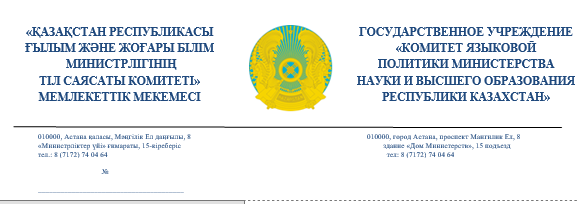 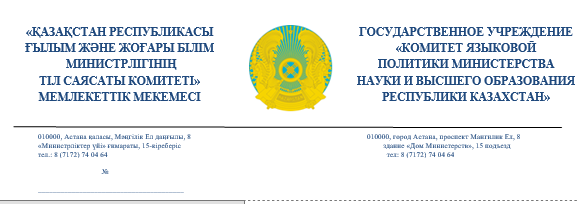   25.09.2023 ж. № 17-1-17-05-18/5503-И         Ғылыми мекемелер мен       жоғары оқу орындарына                                                                                        (тізім бойынша)Қазақстан Республикасы Ғылым және жоғары білім министрлігінің                   Тіл саясаты комитеті 2023 жылғы 17 қарашада мектеп терминологиясы мәселелеріне арналған республикалық ғылыми-практикалық конференция өткізу жоспарланғанын хабарлай отырып, іс-шараға мақала ұсыну үшін ақпараттық хатты қосымшаға сәйкес жолдайды.Қосымша: 3 парақта.Төраға м.а                                                                                        Ғ. Абзалбек Орынд.: Ж. АсановаТел.: 8-7172-741497, 8-701-7980163ТізімТізімА. Байтұрсынұлы атындағы Тіл білімі институтыЫ. Алтынсарин атындағы ұлттық білім беру академиясыРеспубликалық ғылыми-практикалық білім мазмұнын сараптау орталығыЛ. Гумилев атындағы Еуразия ұлттық университетіҚазақ ұлттық өнер университетіҚазақ ұлттық хореография академиясыС. Сейфуллин атындағы Қазақ агротехникалық университетіАстана медицина университетіМ. Нәрікбаев атындағы КАЗГЮУ университетіEsil UniversityТұран-Астана УниверситетіА. Құсайынов атындағы Еуразия гуманитарлық институтыAstana IT UniversityАстана халықаралық университетіҚазақ технология және бизнес университетіДене шынықтыру және бұқаралық спорт академиясыҚазақстан Республикасы Президентінің жанындағы Мемлекеттік басқару академиясыНазарбаев УниверситетіӘл-Фараби атындағы Қазақ ұлттық университетіАбай атындағы Қазақ ұлттық педагогикалық университетіҚ. Сәтбаев атындағы Қазақ ұлттық техникалық зерттеу университетіҚазақ ұлттық қыздар педагогикалық университетіҚазақ ұлттық аграрлық зерттеу университетіС. Асфендияров атындағы Қазақ ұлттық медицина университетіҚұрманғазы атындағы Қазақ ұлттық консерваториясыТ. Жүргенов атындағы Қазақ ұлттық өнер академиясыХалықаралық ақпараттық технологиялар университетіКИМЭП Университеті«Қайнар» АкадемиясыҚазақстан-Ресей медициналық университеті«Тұран» УниверситетіХалықаралық білім беру корпорациясыЛогистика және көлік академиясыНархоз УниверситетіҚазақ спорт және туризм академиясыҒ. Дәукеев атындағы Алматы энергетика және байланыс университетіАлматы технологиялық университеті«ҚДСЖМ» Қазақстан медициналық университетіАлматы Менеджмент УниверситетіЕуразиялық технологиялық университетіАзаматтық авиация академиясыҚазақ халықаралық қатынастар және әлем тілдері университеті.Абылай ханАлматы гуманитарлық-экономикалық университетіНұр-Мүбарак Египет ислам мәдениеті университетіЛ. Гончаров атындағы Қазақ автомобиль-жол институтыКаспий қоғамдық университетіҚазақстан-Британ техникалық университетіDe Montfort University KazakhstanХалықаралық инженерлік-технологиялық университетіД. Қонаев атындағы Еуразиялық Заң АкадемиясыҚазақ Қатынас Жолдары УниверситетіҚ. Сағадиев атындағы Халықаралық бизнес университетіҚазақстан-Неміс университетіОңтүстік Қазақстан медицина академиясыОңтүстік Қазақстан мемлекеттік педагогикалық университетіМ. Әуезов атындағы Оңтүстік Қазақстан университетіМирас УниверситетіШымкент университетіОрталық Азия Инновациялық УниверситетіАкадемик А. Қуатбеков атындағы Халықтар достығы университетіЖ. Тәшенев атындағы УниверситетГуманитарлық-техникалық академиясыА. Мырзахметов атындағы Көкшетау университетіШ. Уәлиханов атындағы Көкшетау университетіҚ. Жұбанов атындағы Ақтөбе өңірлік университетіМ. Оспанов атындағы Батыс Қазақстан медицина университетіС. Баишев атындағы Ақтөбе университетіҚазақ-Орыс Халықаралық университетіС. Өтебаев атындағы Атырау Мұнай және газ университетіХ. Досмұхамедов атындағы Атырау университетіАтырау инженерлік-гуманитарлық институтыЖәңгір хан атындағы Батыс Қазақстан аграрлық-техникалық университетіМ. Өтемісов атындағы Батыс Қазақстан университетіБатыс Қазақстан инновациялық-технологиялық университетіҚазақстан инновациялық және телекоммуникациялық жүйелер университетіА. Сағынов атындағы Қарағанды техникалық университетіҚарағанды индустриалды университетіҚарағанды медицина университетіЕ. Бөкетов атындағы Қарағанды университетіҚазтұтынуодағы Қарағанды экономикалық университетіBolashaq АкадемиясыОрталық Қазақстан академиясыРудный индустриалды институтыМ. Дулатов атындағы Қостанай инженерлік-экономикалық университетіА. Байтұрсынов атындағы Қостанай Өңірлік университетіЫ. Алтынсарин атындағы Арқалық педагогикалық институтыАкадемик Зулхарнай Алдамжар атындағы Қостанай әлеуметтік-техникалық университетіҚорқыт Ата атындағы Қызылорда университетіБолашақ Қызылорда университетіҚызылорда технология және сервис институтыТорайғыров университетіПавлодар педагогикалық университетіИнновациялық Еуразия университетіҚ. Сәтбаев атындағы Екібастұз инженерлік-техникалық институтыШ. Есенов атындағы Каспий технология және инжиниринг университетіМ. Қозыбаев атындағы Солтүстік Қазақстан университетіД. Серікбаев атындағы Шығыс Қазақстан техникалық университетіС. Аманжолов атындағы Шығыс Қазақстан университетіҚазақстан-Америка еркін университеті